Ime _________________________________________________________Čovjek je _______________________ , ________________________ i ______________________ biće.Zaokruži osobine čovjeka kao živog bićaRađa se      proizvodi kisik       hrani se      lista       diše        raste       stari        ne mijenja seNavedi tri dječja prava :_______________________________________________________________________________________________________________________________________________________________________________________Kako se ljudi trebaju odnositi jedni prema drugima ?____________________________________________________________________________________________________Napiši sustave organa koji čine :Kosti i mišići __________________________________________________________________Mozak, leđna moždina i živci _________________________________________________________Srce i krvne žile _____________________________________________________________________Usta, jednjak, želudac, tanko i debelo crijevo _____________________________________________________________Nos, dušnik i pluća __________________________________________________________Bubrezi, mokraćovod i mokraćni mjehur ______________________________________________________Čovjek ima oko :       7 l krvi                    5 l krvi                  6 l krviNa slici je jedan sustav organa – upiši njegove dijelove.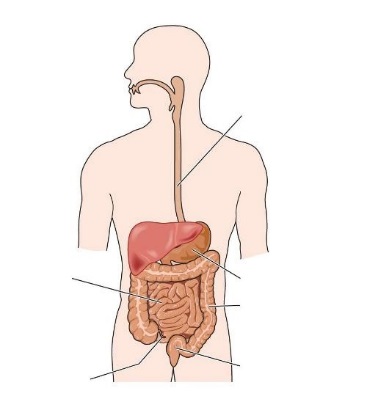 8.. Slika prikazuje ______________________ koji s ____________________________ čini sustav organa za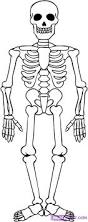 9. Spoji crtom slike s osjetilom kojem pripadaju.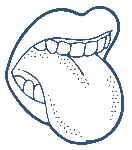 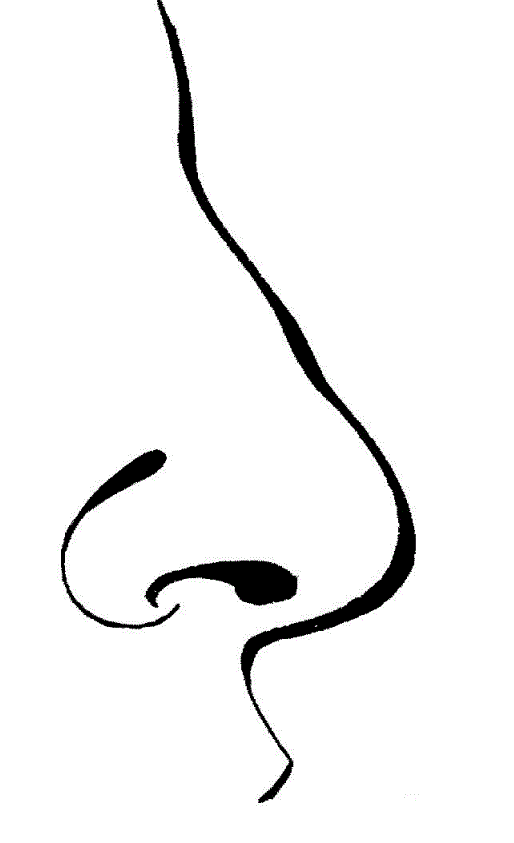 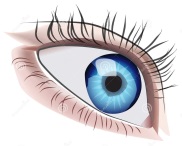 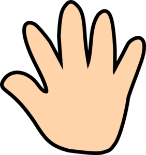 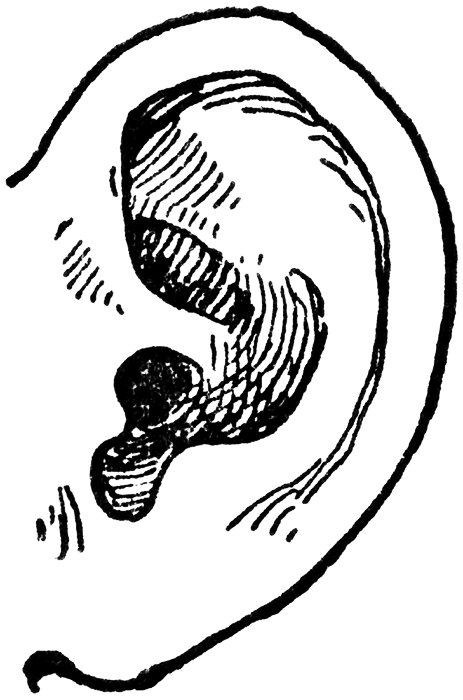 10. Dopuni. Adolescencija, vrijeme odrastanja ili _____________________________.11. Kada najčešće počinju promjene u tijelu dječaka ili djevojčica ?___________________________________________________________________________________________12. Navedi tri ovisnosti.________________________________________________________________________________________________________________________________________________________________________________________________________________________________________________________________________13. Objasni kako ovaj čovjek sve uništava svoje zdravlje !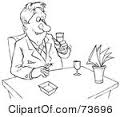 14. Navedi barem tri stvari koje su potrebne da se čitav organizam pravilno razvija i radi.______________________________________________________________________________________________________________________________________________________________________________________________________________